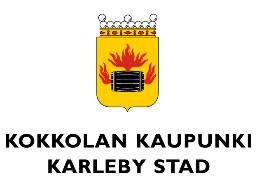 Tasa-arvo- ja yhdenvertaisuussuunnitelma vuosille 2023-2025HALKOKARIN JA RYTIMÄEN KOULUTasa-arvo- ja yhdenvertaisuustyö on koko koulun asiaAluksi sovitaan suunnitteluprosessin vastuuhenkilöt ja se, miten yhteistyö oppilaiden ja henkilökunnan kanssa järjestetään. Yksi vaihtoehto on perustaa tasa-arvo- ja yhdenvertaisuustyöryhmä, jonka jäseninä voivat olla rehtori tai hänen edustajansa, opetushenkilöstöä, oppilashuoltoryhmän edustajia, muuta koulun henkilökuntaa sekä oppilaita ja huoltajien edustajia. On hyvä, jos ryhmän jäsenet ovat eri-ikäisiä ja edustavat kattavasti eri sukupuolia. Näin prosessi tuottaa uusia toimintatapoja ja huomioi paremmin erilaisia näkemyksiä.On luontevaa käyttää oppilaita osallistavia menetelmiä ja sisällyttää suunnittelu osaksi oppitunteja. Tasa-arvo- ja yhdenvertaisuustyöstä voidaan myös rakentaa monialainen oppimiskokonaisuus. Tasa-arvo- ja yhdenvertaisuussuunnittelua on perusteltua käsitellä esimerkiksi opettajainkokouksessa ja vanhempainillassa.Tasa-arvotyön ja tasa-arvosuunnittelun onnistumiseksi kannattaa pohtia, miten perehdytystä tehdään.  Koulun suunnitelma:Suunnitelman laatimisesta vastaavat rehtori Arto Lauri ja globaalikasvatuksen vastuuopettaja Päivi KlemolaSuunnitelman tiedonkeruussa otetaan eri sidosryhmät huomioonSelvitys koulun tasa-arvo- ja yhdenvertaisuustilanteestaKoulun tasa-arvo- ja yhdenvertaisuustilannetta on hyvä selvittää monella tavalla. Tärkeintä on saada esiin oppilaiden näkemyksiä ja kokemuksia siitä, miten tasa-arvo ja yhdenvertaisuus toteutuvat omassa koulussa tällä hetkellä ja miten ne voisivat toteutua paremmin. Selvityksen tekeminen on tarpeellista siksi, että syrjintää kokeneet henkilöt eivät aina halua nostaa kokemuksiaan esiin koulun arjessa. Hyviä menetelmiä ovat keskustelut, kyselyt ja kirjoitelmat, arkitilanteiden videointi, draama ja pelit sekä sarjakuvien piirtäminen ja valokuvaus. Tasa-arvo- ja yhdenvertaisuustilanteesta voidaan saada tietoa omaa koulua koskevista selvityksistä, tilastoista ja seurannoista, mikäli tiedot on koottu ja eritelty sukupuolen mukaan.Koulussa voidaan toteuttaa kirjallinen kysely, joka soveltuu erityisesti vanhemmille oppilaille. Kyselyn avulla selvitetään, miten oppilaat kokevat tasa-arvon toteutuvan omassa koulussaan ja mitä asioita he haluaisivat muuttaa. Tasa-arvotilannetta arvioitaessa voidaan kysyä koulun ilmapiiristä, opetuksesta ja arvioinnista, opinto-ohjauksesta sekä opetusmateriaaleista. Kyselyllä voidaan kerätä tietoa myös häirinnästä tai syrjinnästä sekä toiveita ja kehittämisideoita tasa-arvon edistämiseksi. Kyselyn vastaukset voivat toimia yhteisen tasa-arvokeskustelun pohjana ja niissä esitetyt toiveet voidaan koota toimenpide-ehdotuksiksi. Kysely voidaan toteuttaa myös henkilökunnan keskuudessa.Koulun suunnitelma:Koulun hyvinvointiprofiiliin (oppilaat 4-6-lk.) on liitetty tasa-arvoon ja yhdenvertaisuuteen liittyvä kysymys syksyllä 2022Koulun toiminnan arviointikyselyyn opettajille ja ohjaajille on liitetty aiheeseen liittyviä kysymyksiä syksyllä 2022Vanhemmille suunnattuun toiminnan arviointikyselyyn liitetty aiheeseen liittyviä kysymyksiä syksyllä 2022Oppilaille suunnattuun kiusaamiskyselyyn on liitetty aiheeseen liittyviä kysymyksiä keväällä 2023Toimenpiteistä sopiminenTarvittavat kehittämiskohteet ja konkreettiset toimenpiteet tasa-arvon ja yhdenvertaisuuden edistämiseksi perustuvat koulussa laadittuun selvitykseen ja ne valitaan aina koulun omien tarpeiden mukaan. On parempi keskittyä muutamaan asiaan ja muutaman epäkohdan poistamiseen kuin yrittää ratkaista liian monta ongelmaa samanaikaisesti.Toimenpiteet voivat kohdistua mihin tahansa selvityksessä esille nousseeseen kysymykseen. Tiedon lisääminen sukupuolten tasa-arvosta, yhdenvertaisuudesta ja ihmisoikeuksista voi olla yksi toimenpide. Tasa-arvo- ja yhdenvertaisuustaidot vahvistuvat parhaiten silloin, kun tasa-arvokysymyksiä käsitellään säännönmukaisesti henkilökunnan, huoltajien ja oppilaiden kanssa.Koulun suunnitelma:Kyselyissä havaittuihin ongelmakohtiin puututaan ja sovitaan toimenpiteistä.Opettajille kerrotaan suunnitelmasta ja sen toteuttamisesta tähdentäen opetussuunnitelmasta nousevaa oppilaiden osallistamista koulun kehittämiseen. Kukin opettaja käy luokkansa kanssa läpi hyvinvointiprofiilin tulokset, ja oppilaat sitoutuvat niiden asioiden/ongelmakohtien parantamiseen, jotka nousevat esiin luokan omasta hyvinvointiprofiilista.Tasa-arvo- ja yhdenvertaisuussuunnitelman kirjaaminen tai muu dokumentointiSelvitykset ja toimenpiteet kirjataan koulun tasa-arvo- ja yhdenvertaisuussuunnitelmaan.Suunnitelmaan kirjataan myös sovittujen toimenpiteiden aikataulut ja vastuuhenkilöt.Tasa-arvosuunnittelua ja opetussuunnittelua voidaan käytännössä sovittaa toisiinsa seuraavin tavoin esimerkiksi näinkoulu selvittää tasa-arvotilanteensa ja laatii konkreettiset toimenpiteet tasa-arvon edistämiseksilukuvuosisuunnitelmaan kirjataan tasa-arvon ja yhdenvertaisuuden edistämiseksi toimenpiteettoimenpiteiden toteutumista ja tuloksia arvioidaan vuosittain lukuvuosisuunnitelmaa arvioitaessa. Suunnitelma voidaan kirjata tai muutoin dokumentoida eri tavoilla. Suunnitelman ei tarvitse olla paperimuodossa, vaan mahdollisia toteutusmuotoja ovat myös julistenäyttely, prezi, digitarina, lyhytelokuva, animaatio, kuvakirja tai sarjakuva. Hyvä käytäntö olisi laatia kattava suunnitelma paperimuodossa ja sen jälkeen suunnitelman keskeiset periaatteet ja esimerkiksi toimintaohjeet oppilaille helpommin lähestyttävässä muodossa. Pääasia on, että suunnitelma on konkreettinen, ymmärrettävä ja että sen esitystapa kannustaa oppilaita, huoltajia ja koulun henkilökuntaa omaksumaan suunnitelman tavoitteet.Suunnitelman laatiminen ei ole itsetarkoituksellista, vaan sen onnistumista mitataan siinä, miten se tukee ja ohjaa koulua tasa-arvo- ja yhdenvertaisuustyöhön ja saa aikaan tarvittavia muutoksia. Koulun suunnitelma:Eri kyselyiden pohjalta kootaan selvitys, josta kerättyjen havaintojen perusteella luodaan alla oleva toimenpidesuunnitelma.Oppilaat kokevat hyvinvointiprofiilin perusteella kaikkia kohdeltavan enimmäkseen tasa-arvoisesti ja yhdenvertaisesti.Oppilaat kokevat kiusaamiskyselyn pohjalta, ettäkoulumme opettajat kohtelevat oppilaita tasapuolisesti. 5-6 –luokilla on jonkin verran kokemusta epätasapuolisuudesta.koulussamme jokainen saa olla oma itsensä.koulussamme ei pitäisi siirtyä yhteiskäyttöisiin vessoihin.Oppilaiden avoimissa vastauksissa toivotaan jämäkkää puuttumista kiusaamiseen.tyttöjen ja poikien ohjaamista yhteisiin välituntileikkeihin.huomiota hiljaisille ja rauhallisille oppilaille.tyttöjen ja poikien tasapuolista kohtelua konfliktien selvittelyssä.Opettajien vastausmäärä on 24. He kokevat, että koulun ilmapiiri on hyvä ja henkilökunnan jäsenet ovat keskenään samanarvoisia. Myös eri sukupuolia kohdellaan yhdenvertaisesti. Koulumme yleinen ilmapiiri koetaan moninaisuutta tukevaksi. Henkilöstön kouluttautumista tuetaan myös tasapuolisesti. Puolet opettajista kokee, että koulun tilat eivät ole esteettömät.Opettajien esittämiä toiveita:Pienryhmille mahdollisuus osallistua oppilaskunnan toimintaan ja äänestää.Unisex-vessat.Pidetään yhdenvertaisuutta esillä luokissa keskustellen.Kiinnitetään huomiota suvaitsevaiseen puheeseen.Kaikille henkilökunnan jäsenille yhtäläiset oikeudet osallistua koulutuksiin virka-asemasta riippumatta.Ohjaajien vastausmäärä on 6. Puolet heistä kokee, että koulumme yleinen ilmapiiri on moninaisuutta tukeva, ja että ammatillisen kehittymisen tukeminen on tasapuolista. Hieman yli puolet ohjaajista kokee, että henkilökunnan jäsenet eivät ole keskenään samanarvoisia, ja että eri sukupuolia ei kohdella yhdenvertaisesti. Lisäksi koulumme tiloja ei koeta fyysisesti esteettömiksi ja saavutettaviksi.Ohjaajien kyselyä täydennettiin vielä ohjaajien välisillä keskusteluilla ja pienellä tarkentavalla kyselyllä kevään aikana liittyen yhdenvertaiseen kohteluun. Nämä tarkennukset antoivat hyvin positiivisen kuvan ohjaajien näkemyksistä tasa-arvoon ja yhdenvertaisuuteen.Vanhemmilta vastauksia tuli 41 kappaletta. Kattavuus koko Halkokarin ja Rytimäen koulua ajatellen on pieni. Näiden vastausten perusteella esille nousivat seuraavat asiat:Yleisesti ottaen Halkokarin koulu saa kyselyn vapaiden vastausten perusteella myönteistä palautetta ilmapiiristä, yhteistyöstä sekä opettajista.Vanhemmat kokivat oppilaita kohdeltavan yhdenvertaisesti (22% jokseenkin samaa mieltä, 56% täysin samaa mieltä), ja kiusaamiseen puututtavan nopeasti. Hyväksyminen ja tiedottaminenSivistysjohtaja hyväksyy koulun tasa-arvo- ja yhdenvertaisuussuunnitelman lukuvuodelle 2023-2025. Jatkossa suunnitelma hyväksytään lukuvuosisuunnitelman yhteydessäRehtorin tehtävänä on varmistaa, että hyväksytystä suunnitelmasta sekä koulun hyvistä käytännöistä tiedotetaan koulun henkilöstölle, oppilaille ja heidän huoltajilleen. Tiedottamisen kanavana käytetään koulun sähköisten viestimien ja painettujen oppaiden lisäksi koulun yhteisiä kokouksia, tilaisuuksia tai vanhempainiltoja.Koulun suunnitelma:Koulun johtoryhmän käsittelemää tasa-arvo- ja yhdenvertaisuussuunnitelmaa on käsitelty opettajakokouksessa 22.3.2023, Sumusireenissä 14.3.2023 ja vanhempainraadissa 24.4.2023Lopullisen suunnitelman hyväksyy koulun johtoryhmä 5.5.2023Suunnitelma tiedotetaan huoltajille koulun Internet-sivujen kautta 5/2023ToimeenpanoTasa-arvo- ja yhdenvertaisuussuunnitelman toimeenpano on helpointa silloin, kun toimenpiteistä on sovittu yhdessä ja suunnitelmaan on kirjattu vastuuhenkilöt ja aikataulut. Näin varmistetaan, että hyvät ajatukset saadaan muuttumaan arkipäivän teoiksi. Sovittujen toimenpiteiden tehokas toimeenpano vaatii koko kouluyhteisön sitoutumista ja johdon varauksettoman tuen.Tasa-arvo- ja yhdenvertaisuustyö saattaa herättää myös vastustusta. Osa henkilöstöstä saattaa kokea tasa-arvoa ja yhdenvertaisuutta edistävät toimet turhina tai ajatella, että ne ovat kritiikkiä heidän toimintaansa kohtaan. Etenkin näissä tilanteissa on tärkeää, että johto osoittaa selvän tukensa vastuuhenkilöille sekä suunnitelluille kehittämistoimille, ja on valmis käymään keskustelua työn tavoitteista ja keinoista. Vaikka kaikki eivät olisikaan edelläkävijöitä ja innokkaita kokeilijoita, on tärkeää varmistaa, että kehittämistyötä ei vähätellä tai sabotoida.Halkokarin-Rytimäen koulun suunnitelma:1) Säilytetään oppilaiden käytössä olevat tyttöjen ja poikien WC-tilat erillisinä.2) Huomioidaan eri henkilöstöryhmät tasapuolisesti koulun arjessa.3) Kiinnitetään huomiota oppilaiden tasapuoliseen kohteluun sukupuolesta riippumatta.Arviointi ja seurantaKoulussa tehtävään suunnitelmalliseen tasa-arvo- ja yhdenvertaisuustyöhön kuuluu tasa-arvon ja yhdenvertaisuuden edistämiseksi sovittujen toimenpiteiden ja niiden vaikutusten arviointi. Jos toteutuksessa on ollut ongelmia, tulee arvioida, mistä tämä johtuu ja mitä pitää korjata. Arviointi on luontevinta tehdä suunnitelman päivityksen yhteydessä. Se voi samalla toimia pohjana uusien toimenpiteiden valmistelulle. Toiminnallinen tasa-arvo- ja yhdenvertaisuussuunnitelma laaditaan kahdeksi vuodeksi. Toimenpiteiden toteutumista kannattaa kuitenkin seurata vuosittain.Koulun suunnitelma:Koulun suunnitelmaa tarkistetaan ja päivitetään tarpeen vaatiessa. 